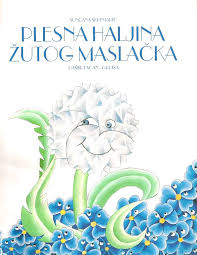 TKO JE NAPISAO PLESNU HALJINU ŽUTOG MASLAČKA? ZAOKRUŽI.TKO JE GLAVNI LIK?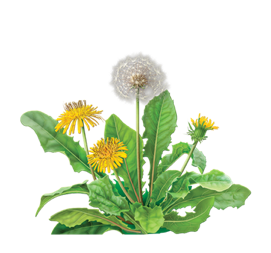 KAKAV JE MASLAČAK PRIJE PLESA? ZAOKRUŽI RIJEČI ŽUTOM BOJICOM.KAKAV JE MASLAČAK NA PLESU? ZAOKRUŽI RIJEČI PLAVOM BOJICOM.PONOSAN		PREKRASAN		UPLAKANTUŽAN			SRETAN		RADOSTAN		IZGAŽENKAKAV JE PAUK? ZAOKRUŽI RIJEČI KOJE GA OPISUJU.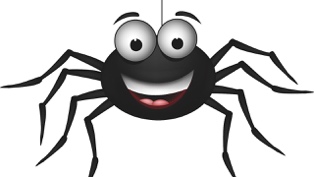 NASMIJAN		VRLO RUŽAN			STARVISOK			DOBAR			ZLOBAN		USAMLJENTKO JE MASLAČKU NAPRAVIO HALJINU? ZAOKRUŽI TOČAN ODGOVOR.KROJAČMRAVIPAUK LJUBIČICAU KOJEM SE GODIŠNJEM DOBU DOGAĐA OVA PRIČA? (RAZMISLI U KOJEM GODIŠNJEM DOBU CVATU VISIBABE, LJUBIČICE…) ZAOKRUŽI TOČAN ODGOVOR.U ZIMI.U PROLJEĆE.U LJETO. U JESEN.NABROJI JOŠ ČETIRI CVIJETA IZ PRIČE. POREDAJ REČENICE PRAVILNIM REDOSLIJEDOM TAKO DA UPIŠEŠ REDNI BROJ ISPRED REČENICE.____  MASLAČAK JE NESRETAN JER NEMA LIJEPU HALJINU ZA PLES.____  MASLAČKOVA HALJINA JE NAJLJEPŠA.____  PAUK IZRAĐUJE NJEŽNU I PROZRAČNU HALJINU.____  CVJETOVI SE PRIPREMAJU ZA RASKOŠAN PROLJETNI PLES.____  DJEČAK PUHNE I HALJINA SE RASPRŠI PO LIVADI.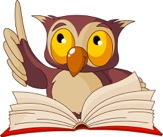 ČEMU TE OVA PRIČA POUČILA? OBOJI TOČNE IZREKE.BODOVNA SKALA:ODLIČAN = 15 i 16 bodovaVRLO DOBAR = 13 i 14 bodovaDOBAR = 10 - 12 bodovaDOVOLJAN = 8 i 9 bodovaNEDOVOLJAN = 7 i manje 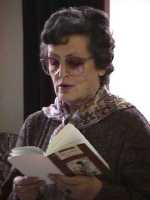 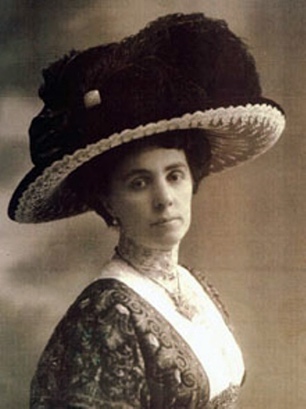 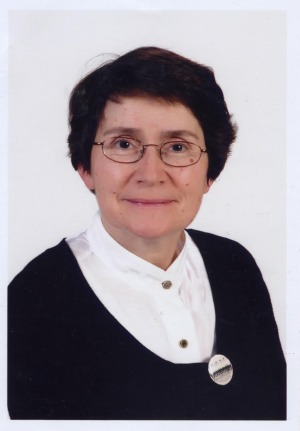 a) Sunčana Škrinjarićb) Ivana Brlić-Mažuranićc) Željka Horvat‐Vukelja